Fermeture du CSELe 14 mars 2020, le Premier ministre a décidé, à la suite du passage en stade 3 du plan de lutte contre l’épidémie et jusqu’à nouvel ordre, de fermer tous les lieux recevant du public qui ne sont pas indispensables à la vie du pays.En conséquence, le Comité sera fermé à partir de ce lundi 
et pour une durée indéterminée.Les dossiers vacances et les demandes liées à la billetterie seront traités par mail ou téléphone.Vacan'CSE- Gestion uniquement des réservations déjà effectuées par mail ou téléphone (tous les voyages devant partir avant le 31 mars 2020 sont reportés).
- Vous pouvez joindre le service Temps Libre par mail à : vacances@ce-safran-corbeil.com ou au 01 69 22 85 / 21 / 22 / 23 / 24Il est à noter qu’à ce jour, tous les départs hors vols secs à l’étranger sont annulés jusqu’au 31 mars 2020. 
Il n’y pas de remboursement mais des propositions de report sous conditions selon les prestataires. Vous serez informés par mail au fur et à mesure que nous aurons les éléments.Billetterie CSE- Les remboursements liés à l’annulation des manifestations seront effectués par mail à : fabienne.david@ce-safran-corbeil.com (merci d'indiquer votre numéro de portable si besoin)
- Suite aux recommandations des autorités françaises, Disneyland Paris a fermé ses parcs jusqu’au 31 mars 2020DISNEYLAND PARIS : Pour vous permettre de continuer de profiter de vos billets parcs achetés via notre offre spéciale (billet 1 jour / 2 parcs à 53€ pour des visites du 6 janvier au 1er avril 2020), la période de visite a été étendue jusqu’au 30 septembre 2020 (au ieu du 1er avril 2020). La prolongation sera automatique (sans action de votre part). Pas de remboursement possible. Ces mesures sont effectives jusqu’au 31 mars 2020 et reconductibles 
suivant l’évolution de la situation.Nous vous remercions sincèrement pour votre compréhension dans ces circonstances exceptionnelles. Votre Comité Social et Economique Safran Aircraft Engines Evry-Corbeil COMITE SOCIAL ET ECONOMIQUE SAFRAN EVRY CORBEILRue Henri Auguste Desbruères - CS 10122 - 91004 EVRY CEDEX
Mail CSE : webmaster@ce-safran-corbeil.com
Web CSE : www.cse-safran-corbeil.com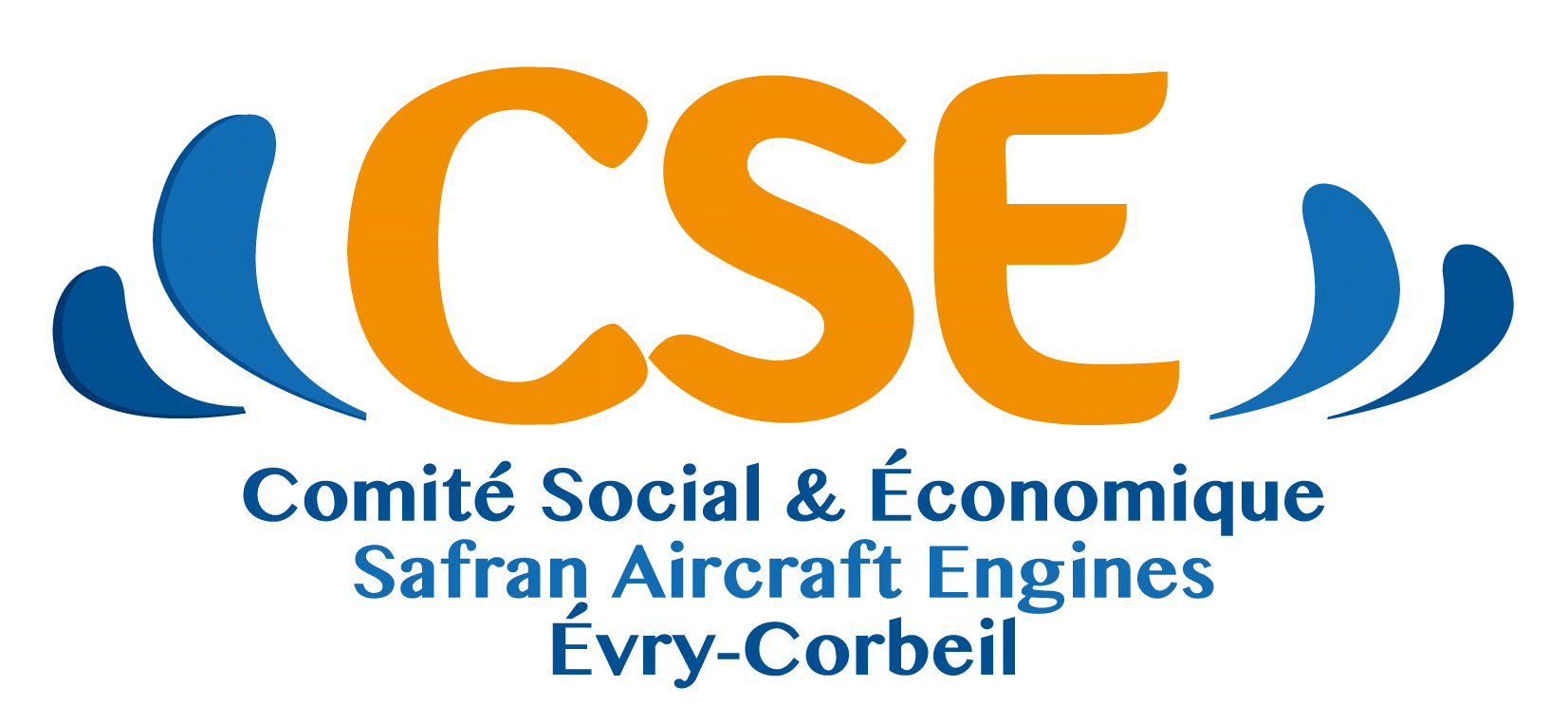 